DIMANCHE 7 fevrier 2021 L’hivernale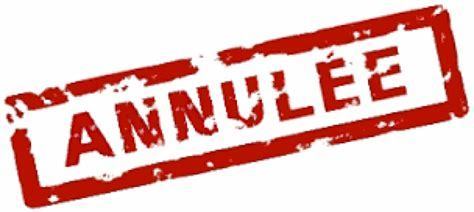 Marche - cyclo31-57 KM – cyclo5- 10 km – marche(SI CONDITION HIVERNALE LA MARCHE SERA ASSUREE)     ORGANISATION LES CYCLOS DE LA GAUME SAINTE MARIE SUR SEMOISDEPART : 8H00 - 10H00       ANCIEN LAVOIR RUE DU MAGENOT SAINTE-MARIE-SUR-SEMOIS					        RENSEIGNEMENT  0471 019753